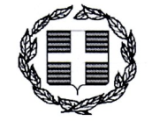 ΕΛΛΗΝΙΚΗ ΔΗΜΟΚΡΑΤΙΑ						Μελίσσια 07-04-2020ΝΟΜΟΣ ΑΤΤΙΚΗΣ							Αρ. Πρωτ. 114ΠΡΩΤΟΒΑΘΜΙΑΣ ΕΚΠΑΙΔΕΥΣΗΣ					ΔΗΜΟΥ ΠΕΝΤΕΛΗΣ- Ν.Π.Δ.ΔΥΨΗΛΑΝΤΟΥ 7 & ΠΑΝΑΓΟΥΛΗ – ΜΕΛΙΣΣΙΑ1ος ΟΡΟΦΟΣ ΤΗΛ.: 210 6096930	        ΠΡΟΣ: Τα Μέλη του Διοικητικού ΣυμβουλίουΘΕΜΑ: Πρόσκληση 1ης έκτακτης συνεδρίασης Διοικητικού Συμβουλίου.Σας καλούμε στην 1η έκτακτη συνεδρίαση της Σχολικής Επιτροπής Πρωτοβάθμιας Εκπαίδευσης Δήμου Πεντέλης την Τετάρτη 8 Απριλίου  2020 και ώρα 10:30, κατά την οποία θα γίνει η δια περιφοράς λήψη της απόφασης των παρακάτω θεμάτων , σύμφωνα με το άρθρο 10 της Πράξης Νομοθετικού Περιεχομένου «Κατεπείγοντα μέτρα αντιμετώπισης των αρνητικών συνεπειών της εμφάνισης του κορωνοϊού  COVID-19 και της ανάγκης περιορισμού της διάδοσής του» (ΦΕΚ 55/11-3-2020 ) και σύμφωνα με το αρ. πρωτ. 18318/13-3-2020 έγγραφο του Υπουργείου Εσωτερικών:           ΘΕΜΑΤΑ ΗΜΕΡΗΣΙΑΣ ΔΙΑΤΑΞΗΣ1ο ΘΕΜΑ ΗΜΕΡΗΣΙΑΣ ΔΙΑΤΑΞΗΣ: Έγκριση δαπάνης και τεχνικής περιγραφής της προμήθειας TABLET για την υποστήριξη του διδακτικού έργου των σχολείων της Πρωτοβάθμιας Εκπαίδευσης του Δήμου Πεντέλης.3ο ΘΕΜΑ ΗΜΕΡΗΣΙΑΣ ΔΙΑΤΑΞΗΣ: Έγκριση δαπάνης για την προμήθεια καρτών πρόσβασης στο διαδίκτυο 4G για μαθητές σχολείων της Πρωτοβάθμιας Εκπαίδευσης του Δήμου Πεντέλης.Η συνεδρίαση έχει κατεπείγοντα χαρακτήρα: Ως προς το 1ο και 2ο  Θέμα Hμερησίας Διάταξης λόγω της άμεσης ανάγκης πρόσβασης των οικονομικά ασθενέστερων μαθητών στην διαδυκτιακή εξ αποστάσεως, μάθηση.   		                                        H ΠΡΟΕΔΡΟΣ					ΛΕΟΝΤΑΡΙΤΟΥ ΑΙΜΙΛΙΑΜΕΛΗ Δ.Σ.ΗΛΙΟΠΟΥΛΟΣ ΠΑΝΑΓΙΩΤΗΣ		 ΑΝΤΙΠΡΟΕΔΡΟΣΚΟΣΜΕΡΙΔΟΥ ΜΑΡΙΑ			     ΜΕΛΟΣΣΑΟΥΣ ΓΚΙΟΚΑ ΝΟΡΑ ΔΕΣΠΟΙΝΑ             ΜΕΛΟΣΜΠΟΥΡΣΙΝΟΣ ΠΕΡΙΚΛΗΣ		     ΜΕΛΟΣΘΕΟΔΩΡΑΚΟΠΟΥΛΟΥ ΑΘΗΝΑ	     ΜΕΛΟΣΔΑΣΚΑΛΑΚΗ ΑΡΓΥΡΩ		                 ΜΕΛΟΣΜΠΟΥΣΟΥΛΑ ΧΑΝΟΥ ΑΡΧΟΝΤΙΑ	     ΜΕΛΟΣ				ΓΑΛΑΝΟΠΟΥΛΟΣ ΝΙΚΟΛΑΟΣ	                 ΜΕΛΟΣΦΕΤΑΝΗ ΔΑΦΝΗ	                             ΜΕΛΟΣΑΛΕΞΟΠΟΥΛΟΣ ΗΛΙΑΣ	                 ΜΕΛΟΣΨΥΧΟΓΙΟΣ ΒΕΛΙΣΣΑΡΙΟΣ	Δ/ΝΤΗΣ 1ου ΔΗΜΟΤΙΚΟΥ ΜΕΛΙΣΣΙΩΝΠΛΕΣΤΗ ΕΛΕΝΗ		Δ/ΝΤΡΙΑ 1ου ΔΗΜΟΤΙΚΟΥ ΠΕΝΤΕΛΗΣΟΙΚΟΝΟΜΟΥ ΑΘΑΝΑΣΙΑ	ΠΡΟΪΣΤΑΜΕΝΗ ΝΗΠ/ΓΕΙΟΥ Ν. ΠΕΝΤΕΛΗΣΤΟΥΓΟΥΝΤΖΟΓΛΟΥ ΜΑΡΙΑ      ΜΕΛΟΣ ΕΝΩΣΗΣ ΓΟΝΕΩΝ ΔΗΜΟΥ ΠΕΝΤΕΛΗΣ